使用手册AAP阅读PC端阅读-------------------------------------------------------------------一、APP阅读1、扫描或在应用市场搜索“畅想阅读”下载客户端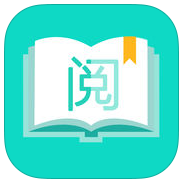 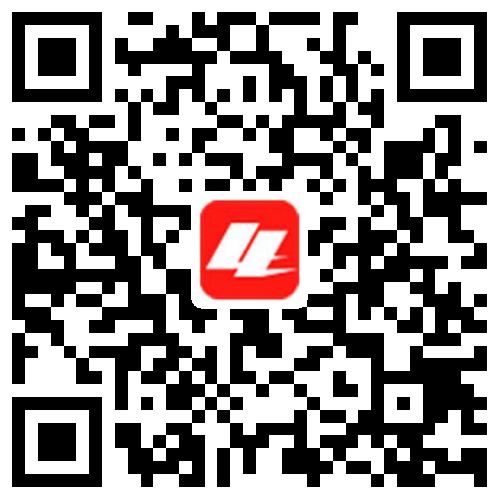 安装成功后打开APP，点击左上角个人中心，选择图书馆登陆账号；也可点击同步微信登陆。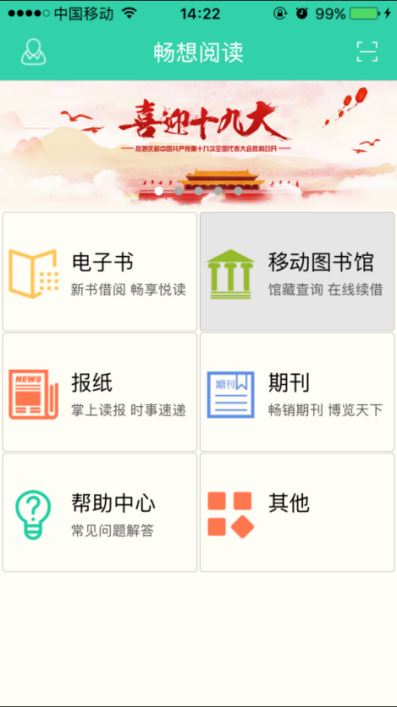 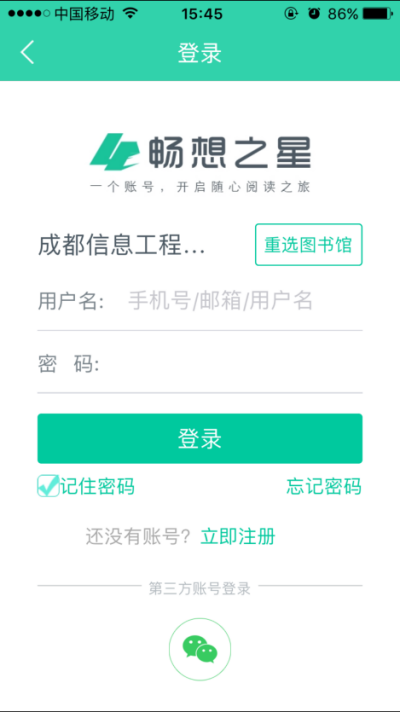 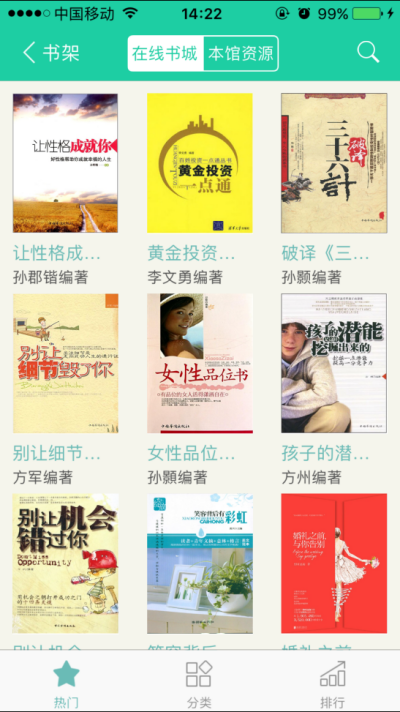 二、PC端使用电脑浏览器打开http://www.cxstar.com/scwl.htm进入畅想之星电子图书网页版（校园范围内自动ip登陆）。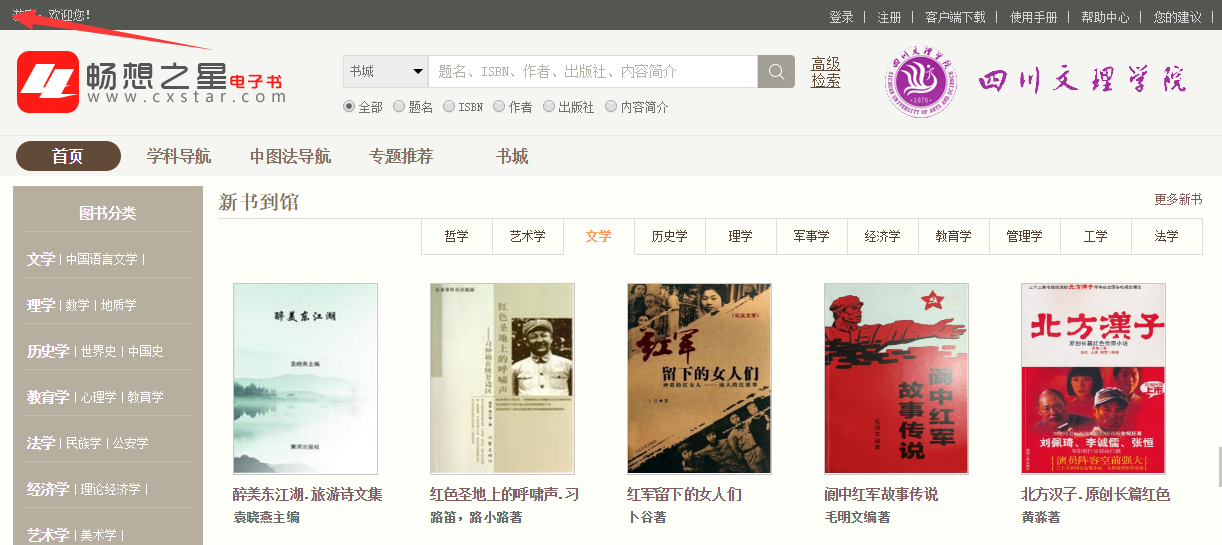     查找已购电子书，打开PC端电子书首页并登录之后，找到新书到馆最右侧的更多新书按钮，点击进入，进入之后的所有图书均可直接阅读，并将同步到微信版中。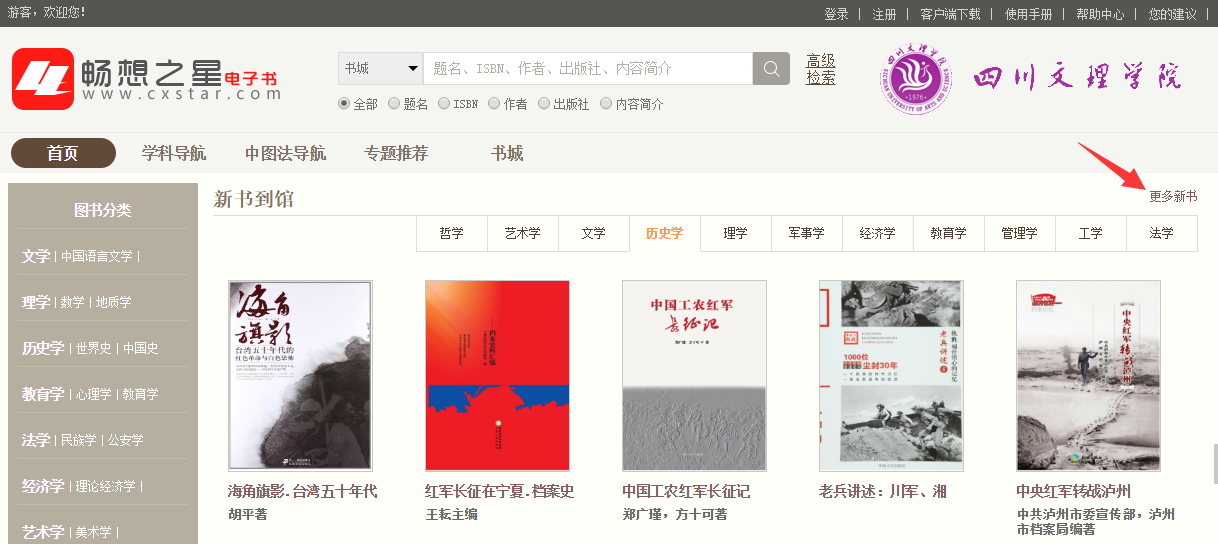 书城当中有需要的电子书可荐购（即推荐图书馆购买）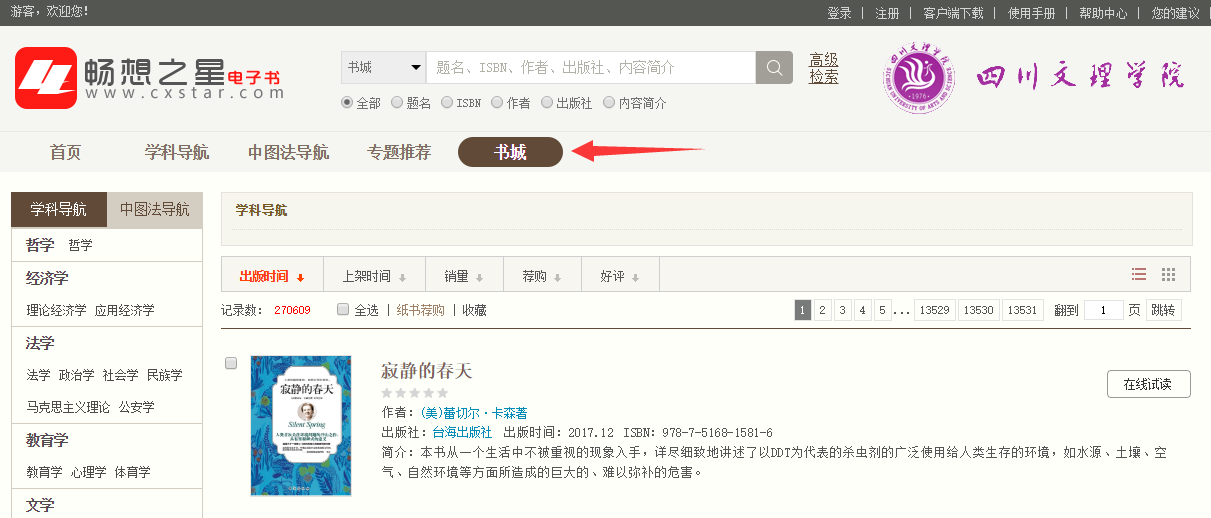 